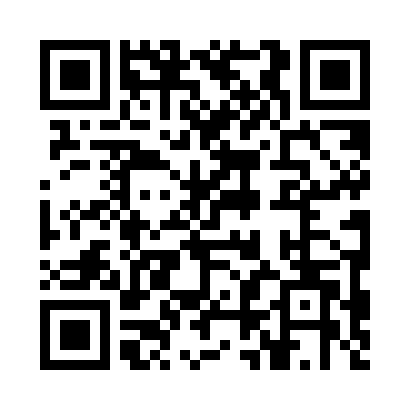 Prayer times for Ahlewala, PakistanMon 1 Apr 2024 - Tue 30 Apr 2024High Latitude Method: Angle Based RulePrayer Calculation Method: University of Islamic SciencesAsar Calculation Method: ShafiPrayer times provided by https://www.salahtimes.comDateDayFajrSunriseDhuhrAsrMaghribIsha1Mon4:355:5712:133:456:297:522Tue4:345:5612:133:456:307:523Wed4:325:5512:123:456:307:534Thu4:315:5412:123:466:317:545Fri4:295:5212:123:466:327:556Sat4:285:5112:113:466:327:567Sun4:265:5012:113:466:337:568Mon4:255:4912:113:466:347:579Tue4:245:4812:113:466:347:5810Wed4:225:4612:103:466:357:5911Thu4:215:4512:103:466:368:0012Fri4:195:4412:103:466:368:0113Sat4:185:4312:103:466:378:0214Sun4:175:4212:093:466:388:0315Mon4:155:4012:093:466:388:0416Tue4:145:3912:093:466:398:0417Wed4:135:3812:093:466:408:0518Thu4:115:3712:083:466:408:0619Fri4:105:3612:083:466:418:0720Sat4:085:3512:083:466:428:0821Sun4:075:3412:083:466:428:0922Mon4:065:3312:083:466:438:1023Tue4:045:3112:073:466:448:1124Wed4:035:3012:073:466:448:1225Thu4:025:2912:073:466:458:1326Fri4:015:2812:073:466:468:1427Sat3:595:2712:073:466:478:1528Sun3:585:2612:073:466:478:1629Mon3:575:2512:063:466:488:1730Tue3:565:2412:063:466:498:18